Муниципальное  казенное  общеобразовательное учреждение Мосальская средняя общеобразовательная школа № 2ПРИКАЗот 10 сентября  2021 года							№175О проведении школьного этапа Всероссийской олимпиады  школьников  в 2021-2022 учебном году.               В соответствии с приказом  Министерства просвещения Российской Федерации от 27.11.2020 №678 «Об утверждении Порядка проведения Всероссийской олимпиады школьников» и приказом Министерства образования и науки Калужской области от 03.09.2021 № 1119 «О школьном и муниципальном этапах Всероссийской олимпиады школьникеов по общеобразовательным предметам в 2021-2022 учебном году, а также в   целях выявления одаренных детей, ПРИКАЗЫВАЮ:Провести школьный этап Всероссийской олимпиады школьников в 5-11 классах: по биологии, экологии, МХК, истории, праву,  литературе, , иностранному языку, физической культуре, технологии, ОБЖ; 4-11 математике и русскому языку;по физике – в 7-11 классах;по химии – 8-11 классах;по обществознанию, географии – 6-11 классах;по краеведению – 8-11 классах;по праву – экономике – 9-11 классах;по астрономии – 10-11 классах;по информатике – 7-11 классах;в следующие сроки:2.По шести предметам: математика, информатика и ИКТ, биология, химия, физика, астрономия школьный этап провести в он-лайн режиме на образовательной платформе «Сириус.Курсы».3.Утвердить  следующий состав предметно-методических  комиссий для подготовки (до 20 сентября)олимпиадных заданий для каждой возрастной группы школьного этапа Всероссийской олимпиады школьников и возложить на членов комиссии ответственность за соблюдение конфиденциальности подготовленных материалов:4.Утвердить  следующий состав предметно-методических  комиссий для своевременного проведения предметной олимпиады для каждой возрастной группы школьного этапа Всероссийской олимпиады школьников и возложить на членов комиссии ответственность за соблюдение конфиденциальности материалов и проверке работ: по математике: Гапеева Т.Н., председатель,Блинова  Е.С.,Дадонова Е.Н.Игнатова  И.Ю.по иностранному языку:Гущина Ю.С.. – председательВолкова Н.Н.Куприкова Н.А.по русскому языку и литературе: Гарманова Т.П.- председатель,Овчинникова Н.М.Кулешова Л.А.Соскова Т.Ф.по географииПавлюшина В.В. – председательСоскова Т.Ф.по истории, краеведению, обществознанию и праву, экономики: Гарманов Е.А. - председатель,Витовщик  В.Н.Игнатова И.Ю.по физической культуре и обж: Тыркина Т.А.Волкова Н.Н.по технологииВитовщик В.Н. – председательОвчинников В.А.по МХКТыркина Т.А.Волкова Н.Н.5.Председателям комиссий в соответствии с Положением о проведении олимпиад по окончании школьного этапа Олимпиады подготовить отчет о результатах проведения.6.Составом оргкомитета, жюри и апелляционную комиссию назначить из председателей комиссий по проверке работ. Председателем оргкомитета, жюри и апелляционной комиссии назначить Овчинникову Н.М., зам.директора по УВР.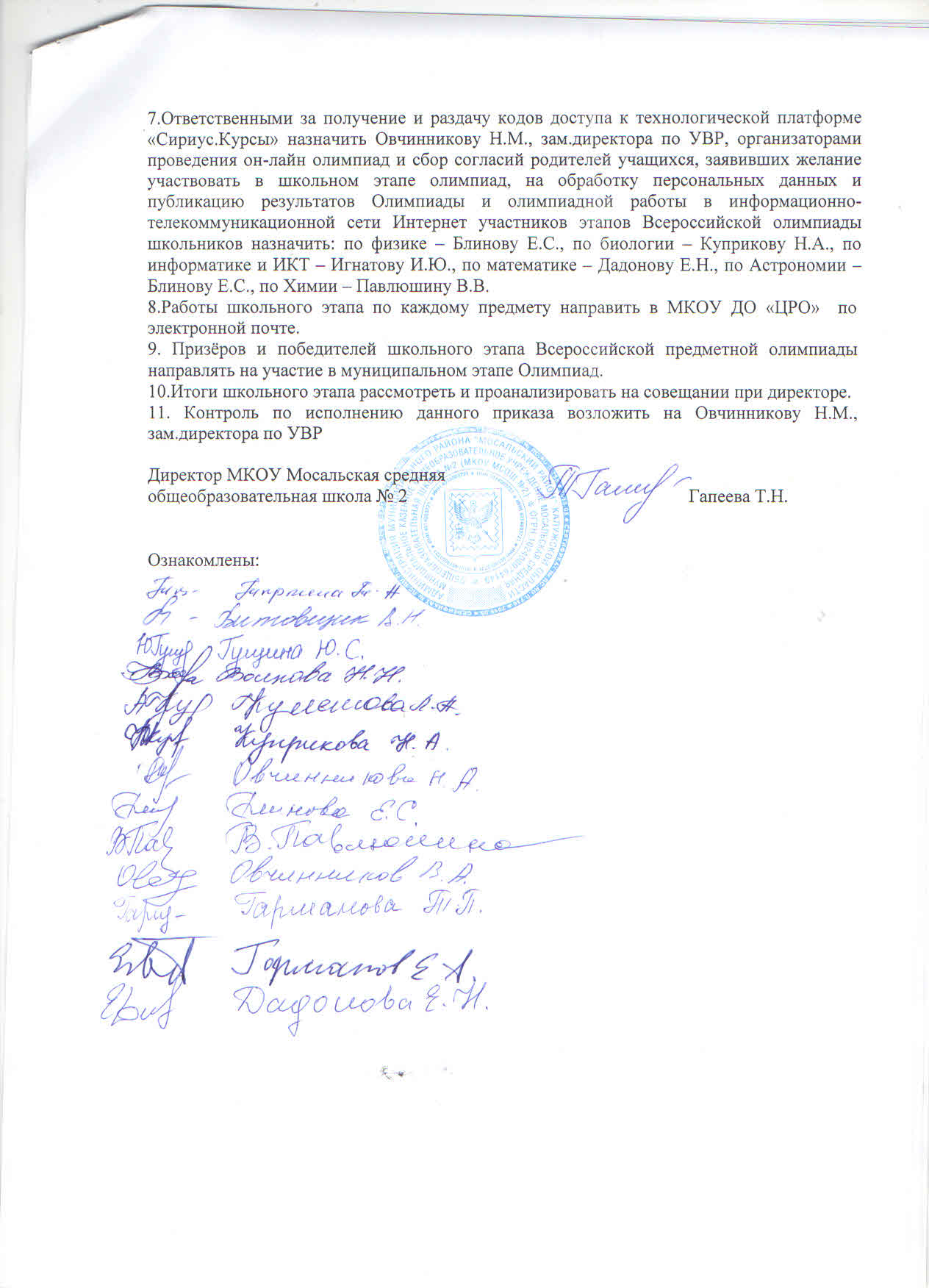 №№ппНаименование предметаДата проведения1.право21 сентября2.английский язык28 сентября3.биология6 октября4.литература18 октября5.физика29 сентября6.история21 октября7.математика20 октября8.физическая культура19 октября9.русский язык30 сентября10география11 октября11технология26 октября12химия13 октября13обществознание4 октября14ОБЖ25 октября15краеведение12 октября16МХК5октября17.экология8 октября18.экономика14 октября19Астрономия15 октября20Информатика и ИКТктября